(مناجاة) هو السامع المجيب قل أشهد يا إلهي بما شهد بهحضرة بهاء اللهأصلي عربي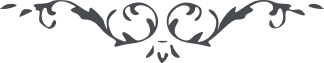 هُوَ السّامِعُ المُجيبُقل أشهد يا إلهي بما شهد به أنبياؤك وأصفياؤك وبما أنزلته في كتبك وصحفك أسألك بأسرار كتابك وبالّذي به فتحتَ أبواب العلوم على خلقك ورفعتَ رايةَ التّوحيد بين عبادك بأن ترزقَني شفاعةَ سيّد الرّسل وهادي السّبل وتوفّقَني على ما تحبّ وترضى أي ربّ أنا عبدك وابن عبدك أكون موقنا بوحدانيّتك وفردانيّتك ومتمسّكا بحبل عنايتك وفضلك أسألك يا مالك الملكوت والمهيمنَ على الجبروت باسمك الّذي به سخّرت الملوك والمملوك بأن تقدّر لي ما ينفعني إنّك أنت تعلم ما عندي وإنّي لا أعلم ما عندك وإنّك أنت الغفور الرّحيم أي ربّ لك الحمد بما أريتني بحرَ بيانك وسماءَ جودك أُناديك يا من في قبضتك زِمام الأديان بأن تؤيّدني على ذكرك وثنائك والعمل بما أنزلته في كتابك إنّك أنت المقتدر المتعالي العزيز الودود